Publicado en Madrid  el 29/01/2019 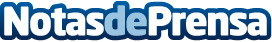 10 consejos para conseguir contraseñas a prueba de hackers, según IMF Business School IMF Business School ha realizado un decálogo con 10 consejos para conseguir una contraseña a prueba de hackersDatos de contacto:Rocio Gallego Nota de prensa publicada en: https://www.notasdeprensa.es/10-consejos-para-conseguir-contrasenas-a Categorias: Nacional E-Commerce Ciberseguridad http://www.notasdeprensa.es